Приложение.    Задания по русскому языку 1.Наблюдаем и сравниваемсвечой-тучей	карандашом–душемужом-пейзажемборцом-пальцемплащом-товарищем2. Формулируем правилоВ окончаниях имён существительных после ______________________ под ударением пишется________________, без ударения ________________3. Работаем в парах «Друзья по времени»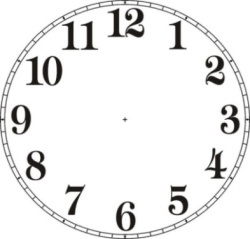 Дополните предложения подходящим по смыслу словом.Суп со свёклой называют _____________________.Доктора по-другому называют ___________________.Картину, изображающую природу называют__________________.Упрямого человека называют____________________,Задание для 3 часовМаленький, зелёный, квакает – это_____________________Задание для 9 часов.Вставьте в пословицы подходящие слова, используя слова для справок.Вставьте пропущенные буквы, выбор буквы объясните.Долг__________красен. Лучше орлом биться, чем____________ жить.С_____________водиться – в оба глаза глядеть.  Слова для справок: упрямц…м, зайц…м,  платеж…м, молодц…м, хитрец…м, плач…м.4. Лесенка успехаРаботаем в группахКлючевые слова: определить, часть слова, после какого звука, после шипящего и ц,  ударение.Алгоритм применения правила